Buses will transport dancers to and from the downtown Philadelphia hotel area and the Temple University Liacouras center for rehearsals and the Sunday performance.Passengers will load on 12th St. between Filbert and Market streets next to the Marriott, and drop-off and then pick-up in front of the Liacouras center on Broad St.The red star on the attached map identifies the loading location near the hotels.Friday, July 1st	6:30 am – first buses load at Marriott	8:40 am – last buses load at Marriott	2:50 pm – first buses load at Liacouras	5:30 pm – last buses load at LiacourasSaturday, July 2nd	7:00 am – first buses load at Marriott	9:10 am – last buses load at Marriott	5:15 pm – first buses load at Liacouras	7:25 pm – last buses load at LiacourasSunday, July 3nd	9:45 am – first buses load at Marriott	12:00 pm noon – last buses load at Marriott	4:15 pm – first buses load at Liacouras	6:25 pm – last buses load at LiacourasMass (10 am) at St. Andrew church9:00 am – buses load at Marriott	11:15 pm – buses load at St. Andrew to LiacourasIMPORTANT:  groups having early rehearsals at Liacouras are requested to travel on the early buses. We have to transport close to 1,000 people - there are only so many buses that can provide transportation within the time windows. Don’t delay the am ride – you can snooze on the bus and at Liacouras. Please, HELP us get everyone there on-time!ID Badges are required before loading onto buses to the Liacouras, and ID Badges will be required to enter the Liacouras center. Sunday, will be the exception as we will also be transporting a limited quantity of general public to the Liacouras, however, dancers with ID Badges will have bus loading priority (and will still need their ID Badges for entry into Liacouras on show day).Children under 5 yrs of age will not be permitted to travel on the buses for safety reasons, as there are no child seats or belts.For those travelling to the Liacouras center by car, there is a parking garage next to the Liacouras center at 15th St., which also connects via a walkway:  http://www.liacourascenter.com/parkingAutobusai perveš šokėjus tarp viešbučių ir Liacouras arenos.Autobusų sostojimo/krovimo vieta šalia Marriott, 12toje gatvėje, tarp Filbert ir Market gatvių - prisegtame žemėlapyje pažymėta raudona žvaigždute.Autobusasi sugrįžimui lauks prie Liacouras arenos įėjimo - Broad gatvėje.Penktadienį (7/1) pirmi autobusai lauks prie Marriott 6:30am ir paskutinieji 8:40am. Sugrįžimui iš Liacouras, pirmi autobusai prie Liacouras lauks 2:50pm paskutinieji 5:30pm.Šeštadienį (7/2) pirmi autobusai lauks prie Marriott 6:30am ir paskutinieji 8:40am. Sugrįžimui iš Liacouras, pirmi autobusai prie Liacouras lauks 5:15pm paskutinieji 7:25pm.Sekmadienį (7/3) pirmi autobusai lauks prie Marriott 9:45am ir paskutinieji 12:00pm. Sugrįžimui iš Liacouras, pirmi autobusai prie Liacouras lauks 4:15pm paskutinieji 6:25pm.Mišios Sekmadienį (7/3) autobusai lauks prie Marriott 9:00am nuvežimui į Šv. Andriejaus. Po Mišių autobusai lauks 11:15am prie Šv. Andriejaus, važiuoti i Liacouras arena.Pastaba - vaikai jaunesni 5m amžiaus negalės važiuoti autobusais, nes nėra “child seats ir nėra diržų”.Važiuojantiems savais automobiliais į Liacouras arena - pastatymo aikstė randasi 15toje gatvėje:  http://www.liacourascenter.com/parkingLabai, labai svarbu, kad šokėjai atvyktų į ankstyvesnius autobusus ir nepramiegotų arba nedelstų galvodami, kad visi suspės būti pervežami vėlyvesnio laiko autobusais. Pervežame arti 1,000 asmenų. Užsakėme 9 autobusus, kurie važiuos pirmyn ir atgal tarp Marriott ir Liacouras arenos. Pervežimo sudėtingumas yra tai, kad galime pastatyti tik 3 autobusus iš karto, 12toje gatvėje.Antras, labai, labai svarbus punktas - visi keleiviai turės parodyti Šventės “ID Badges” įlipti autobusan, nes neturint ID Badge, nebus galima įeiti į Liacouras arena. Tai yra daroma visų saugumui. Sekmadienį, bus pervežama ir visuomenė, kurie neturi ID Badges, tačiau, šokėjai turės prioritetą.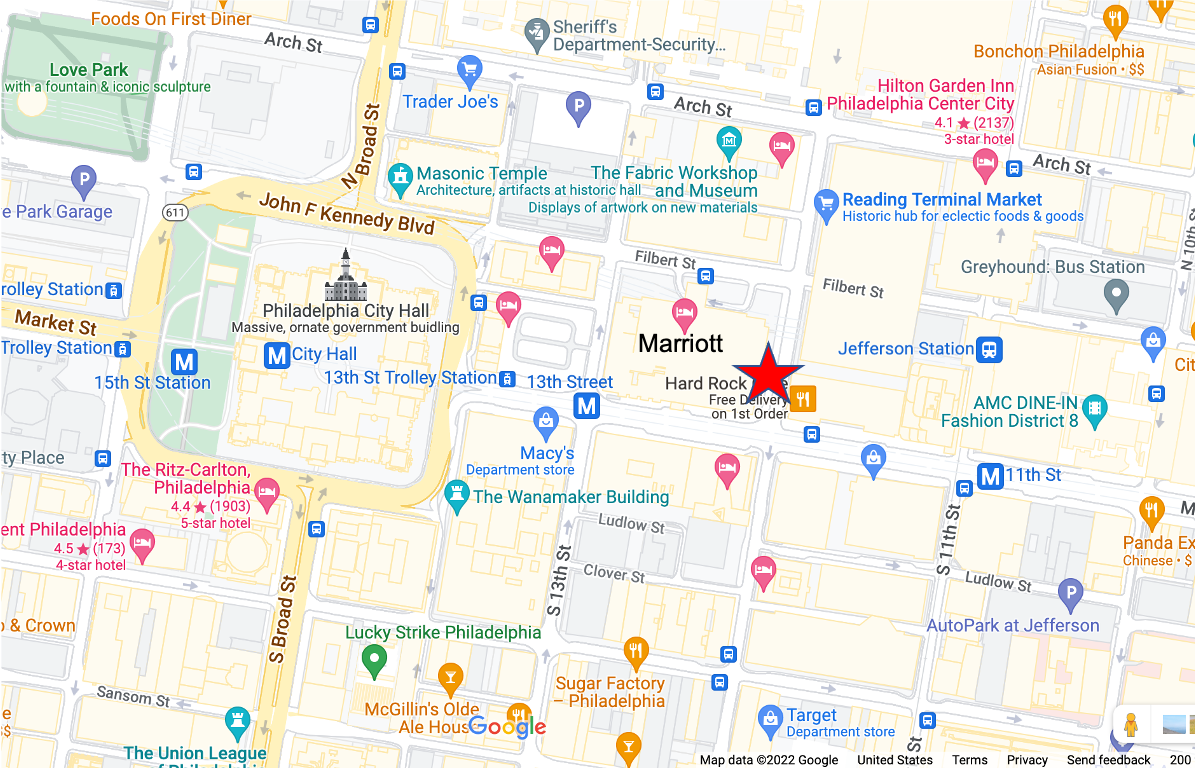 